Hello McCallum Staff & Parents!	My name is Denia Hernandez and I am the proud owner and manager of Royal Tuxedo. Royal Tuxedo has been serving the Austin area for over 35 years and we’ve had tremendous success. Throughout the years, Royal Tuxedo has partnered with different high schools in the area to help provide the students with affordable tuxedos for several types of occasions such as proms, formals, banquets etc. Here at Royal Tuxedo, we believe everyone deserves to look their absolute best when attending that special event. The program we offer to the schools is designed to not only help provide affordable tuxedo rentals, but to also give back to the local community, building and strengthening relationships with all the people who live around us. How the Program WorksThe program is very simple. Not much needs to be done by the prom committee except to advertise this program. For every student that comes in to rent with us, $10 dollars will be donated. The more students that come to rent with us, the more the school will receive back.  When the student comes in, all they need to do is tell us they’re from your school and we’ll take care of the rest. No appointments need to be made and fittings are usually quick. In the following week after the school’s prom, I will tally up how many students came in from the school and will then write out a check to the school for X amount. This money can then go towards the senior class’ project graduation. I will be printing out posters that can be hung around the school so that the students know about the program. We will also be printing out small flyers, advertising our $40 dollars off special. All tuxedo units come with dress shirt, coat, pant, bow tie, cummerbund, studs and cufflinks. We also have shoes for rent for an extra charge, should the student need them. In the presentation, we included images of the more popular tux styles, but certainly have a lot more to offer!We have two locations for the student’s convenience (one located in the Domain and one on the corner of Anderson and Burnet Rd). We look forward to working with you guys in helping you reach your goal and getting that graduation celebration going for the senior class.Thank You-Royal Tuxedo Team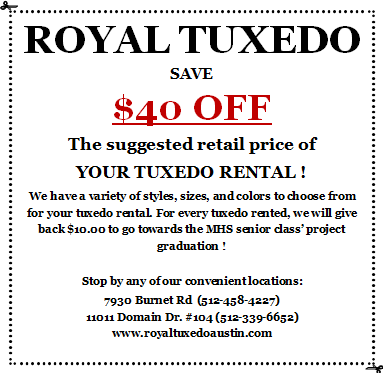 Preview of the $40 off coupon